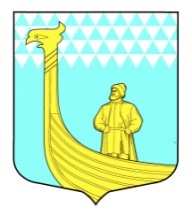 СОВЕТ ДЕПУТАТОВМУНИЦИПАЛЬНОГО ОБРАЗОВАНИЯВЫНДИНООСТРОВСКОЕ СЕЛЬСКОЕ ПОСЕЛЕНИЕ     ВОЛХОВСКОГО МУНИЦИПАЛЬНОГО РАЙОНАЛЕНИНГРАДСКОЙ ОБЛАСТИчетвертого созыва РЕШЕНИЕот  «06»   апреля 2022 года                                                                      № 13О внесении изменений в решение Совета депутатов муниципального образования Вындиноостровское  сельское поселение Волховского муниципального района Ленинградской области от 27.09.2017 года № 35 «Об утверждении Правил благоустройства территории муниципального образования Вындиноостровское сельское поселение Волховского муниципального района Ленинградской области»В целях организации благоустройства и содержания территории МО Вындиноостровское сельское поселение, в соответствии с пунктом 19 части 1 статьи 14 Федерального закона от 6 октября 2003 года № 131-ФЗ «Об общих принципах организации местного самоуправления в Российской Федерации», Приказом Комитета Ленинградской области по обращению с отходами от 22.11.2021 №17 «Об утверждении порядка накопления твердых коммунальных отходов (в том числе раздельного накопления) на территории Ленинградской области», Уставом муниципального образования   Вындиноостровское сельское поселение, Совет депутатов МО Вындиноостровское сельское поселение   РЕШИЛ:       Внести в решение Совета депутатов муниципального образования Вындиноостровское сельское поселение Волховского муниципального района Ленинградской области от 27.09.2017 года № 35 «Об утверждении Правил благоустройства территории муниципального образования Вындиноостровское сельское поселение» изменения согласно приложению к настоящему решению.      2. Опубликовать настоящее решение в газете «Волховские огни», а также разместить его на официальном сайте муниципального образования  Вындиноостровское сельское поселение http://vindinostrov.ru/  в сети Интернет.        3. Настоящее решение вступает в силу со дня его официального опубликования.    4. Контроль за исполнением настоящего постановления оставляю за собой.Глава муниципального образования Вындиноостровское СП                                                            Э.С.Алексашкин                                        Приложение 1к решению Совета депутатов МО Вындиноостровское сельское поселениеот 06.04.2022 г. № 13     Внести  в Правила благоустройства территории МО   Вындиноостровсое сельское поселение,   утвержденные Решением совета депутатов МО Вындиноостровское сельское поселение от «27» сентября 2017 года № 35 (далее – Правила), следующие изменения: Дополнить пункт 2.13.4 Правил абзацами следующего содержания:«При раздельном накоплении отходов на контейнерных площадках размещаются:-  контейнеры для сухих отходов, подлежащих утилизации, годных к вторичной переработке, не загрязненных пищевыми отходами;- смешанных отходов.Контейнеры для раздельного накопления отходов должны различаться по цвету.При наличии на контейнерной площадке отдельных контейнеров для сухих и смешанных отходов мусоропровод в МКД используется только для смешанных отходов. Сухие отходы размещаются в контейнера, предназначенный для раздельного накопления ТКО.     Сортировка отходов в местах (площадках) накопления ТКО запрещена.     Организация раздельного накопления отходов осуществляется по согласованию с региональным оператором.     Контейнеры для раздельного накопления сухих отходов и смешанных  отходов и контейнерные площадки для них должны соответствовать требованиям раздела 3 Приказа Комитета Ленинградской области по обращению с отходами от 22.11.2021 №17 «Об утверждении порядка накопления твердых коммунальных отходов (в том числе их раздельного накопления) на территории Ленинградской области».     Вывоз сухих отходов с мест их накопления осуществляется отдельно от смешанных, разными мусоровозами, за исключением случаев, когда технические характеристики мусоровоза прямо предусматривают одновременное транспортированием смешанных и раздельно накопленных отходов».     Дополнить пункт 2.13.4.1 Правил абзацами следующего содержания:«Контейнерные площадки независимо от видов мусоросборников (контейнеров и бункеров) должны иметь подъездной путь, пандус, твердое (асфальтовое, бетонное) покрытие с уклоном  для  отведения талых и дождевых сточных вод, а также ограждение с трех сторон высотой не менее 1 метра, обеспечивающее предупреждение распространения отходов за пределы контейнерной площадки. Пандус должен иметь твердое (асфальтовое, бетонное) покрытие.     На каждой контейнерной площадке, независимо от видов мусоросборников (контейнеров и бункеров) должна быть размещена информация о собственниках и лицах, ответственных за содержание контейнерной площадки, о лицах, обслуживающих контейнерную площадку, периодичности вывоза отходов с контейнерной площадки, контакты указанных лиц.     Региональный оператор обеспечивает уборку мест погрузки ТКО (подбор оброненных (просыпавшихся) при погрузке ТКО и перемещения их в мусоровоз).     За содержание в чистоте контейнерной площадки и прилегающей к ней территории несут орган местного самоуправления, а при создании площадки иными лицами такие лица (собственники площадки ТКО), которые обеспечивают уборку, дезинфекцию и дератизацию собственной контейнерной площадки.